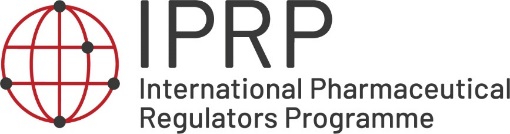 DisclaimerThis document reflects the views of subject matter experts participating in the IPRP Quality Working Group (QWG) and should not be construed to represent the official views of any given regulatory authority participating in the IPRP.ForewordIn order to achieve the QWG’s objective to promote collaboration and convergence in the area of drug regulation, the QWG has developed a series of reference documents covering a number of technical and procedural aspects of assessment.These documents were developed among participating QWG members and observers as model documents.  These QWG documents have been made available for use by any interested party.The implementation of these documents by a given QWG member or observer, either as a whole or in part, is not mandatory.  Each QWG member or observer works within their own specific regulatory setting and some or all aspects of a document may, for a variety of reasons, not be applicable.  Equally, a given QWG member or observer may for practical reasons choose to revise the format or written language of a model document.Quality Assessment Report (QAR)Full DossierVersion 1.0 (dated: 2021-06-07)APPLICATION INFORMATIONASSESSMENT OF THE APPLICATIONL LabellingAssessment of the Quality information in the labelling (e.g., product labelling, prescribing information):S Drug Substance – Indicate the approach used by the applicant for providing information on the drug substance:CERTIFICATE OF SUITABILITY (CEP) ASSESSMENT <delete this section if no CEP is provided>The API is: not a polymeric complex and not an API that could be contaminated by adventitious agent(s) of human or animal origin.Manufacturer (CEP holder): Manufacturing Site: Discuss any additional data that has been assessed in relation to the CEP: CONCLUSION CEP is Acceptable CEP is Not Acceptable S.4 Control of the Drug Substance S.4.1 Specification <include a summary of the currently proposed drug substance specifications from the drug product manufacturer>Discussion on the acceptability of the proposed specification and claimed standard: Discussion on how the drug substance is controlled by the drug product manufacturer:Summary of risk assessment and discussion on the potential presence of Nitrosamine impurities, taking into consideration the manufacturing process and controls for the drug substance and the potential for degradation:S.4.2 Analytical Procedures and (S.4.3) Validation of Analytical Procedures <Complete the following table for any analytical methods that have not been previously assessed. Add additional columns as required. Delete the table if all methods have been reviewed as part of the CEP.>+ indicates that the parameter is acceptably tested and validated- indicates that the parameter is not tested ? indicates that questions remain before the parameter is judged to be acceptable<include any discussion below the table>S.5 Reference Standards or MaterialsSource of reference standards or reference materials for drug substance and impurity(ies):Discussion of the characterisation of any in-house primary or secondary reference standards (if applicable):S.7 StabilityS.7.1 Stability summary and conclusions<include a summary of the currently proposed re-test period (or shelf life), container closure system, and storage conditions>ASMF/DMF ASSESSMENT <delete this section if no ASMF/DMF is referenced>Manufacturer (ASMF/DMF holder):  Manufacturing Site:  Discussion:<provide a brief summary of the status of the assessment of the ASMF/DMF at the time of initial assessment >CONCLUSION ASMF/DMF is Acceptable at the time of initial assessment ASMF/DMF is Not Acceptable at the time of initial assessmentS.4 Control of the Drug Substance S.4.1 Specification <include a summary of the currently proposed drug substance specifications from the drug product manufacturer>Discussion on the acceptability of the proposed specification and claimed standard: Discussion on how the drug substance is controlled by the drug product manufacturer:Summary of risk assessment and discussion on the potential presence of Nitrosamine impurities, taking into consideration the manufacturing process and controls for the drug substance and the potential for degradation:S.4.2 Analytical Procedures and (S.4.3) Validation of Analytical Procedures <Complete the following table for any analytical methods that have not been previously assessed (e.g., in the assessment of the ASMF/DMF). Add additional columns as required. Delete the table if all methods have been reviewed as part of the ASMF/DMF and cross-referenced to the ASMF/DMF.> + indicates that the parameter is acceptably tested and validated- indicates that the parameter is not tested ? indicates that questions remain before the parameter is judged to be acceptable <include any discussion below the table>S.5 Reference Standards or MaterialsSource of reference standards or reference materials for drug substance and impurity(ies):Discussion of the characterisation of any in-house primary or secondary reference standards (if applicable):S.7 StabilityS.7.1 Stability summary and conclusions<include a summary of the currently proposed re-test period (or shelf life), container closure system, and storage conditions>Summary of the long-term, intermediate (if applicable), and accelerated studies conducted:<Only complete the table if stability is reviewed as part of the drug application (i.e., the checkbox below is NOT checked). Otherwise, delete the table.> N/A (the re-test period is supported by the referenced ASMF/DMF) Discussion regarding the impact of processing not covered by the ASMF/DMF on drug substance stability (e.g., stability data for the micronized drug substance):The proposed re-test period and storage conditions <are/are not> considered acceptable at this time.FULL API ASSESSMENT <delete this section if an ASMF/DMF or CEP is referenced>S.1 General InformationS.1.1 NomenclatureS.1.2 StructureS.1.3 General propertiesS.2 ManufactureS.2.1 Manufacturer(s)Name, address (including unit/plot/block), and responsibility of each manufacturing facility(ies) (including manufacturer(s) of the intermediates, if sourced from a third party):S.2.2 Description of manufacturing process and process controlsFlow diagram of the synthetic process(es) (if lengthy, include as an appendix):<It has been confirmed by the Assessor that the flow diagram of the synthetic process provided in the application contains sufficient information.>Summary and discussion on the detailed manufacturing process and process controls:<This summary should include a flow diagram of the synthetic process(es), short summary of the narrative of the manufacturing process, critical process steps and process controls, other manufacturing procedures (if any, e.g., alternative processes, reprocessing, recovery, blending of batches), proposed production scale batch size(s).>Discussion of milling or micronization details (e.g., operating principles and controls), when particle size distribution is a critical quality attribute:S.2.3 Control of materials Summary and discussion of the acceptability of the declared API starting material(s):<This summary should include the name, chemical structure, name and address of manufacturer(s), flow diagram of the synthetic route, specification, analytical methods (provided/not provided), justification of the API starting material.>Other materials (e.g., raw materials, reagents, catalysts, solvents):Discussion on the quality and control of materials used in the manufacture of the drug substance (e.g., API starting material(s), raw materials, solvents (including those solvents known to be potentially contaminated with ICH Class 1 solvents such as benzene), reagents, catalysts):S.2.4 Control of critical steps and intermediates Lists of critical process steps and critical process parameters, isolated intermediate specifications, and in-process control acceptance criteria:Discussion on the adequacy of the quality and controls performed at the critical steps and on intermediates isolated during the manufacturing process:S.2.5 Process validation and/or evaluation Summary of process validation and/or evaluation studies (e.g., for aseptic processing and sterilisation):S.2.6 Manufacturing process development Discussion on significant changes (if any) made to the manufacturing process and/or manufacturing site of the drug substance used in the bioavailability, clinical, scale up and production batches:Discussion of manufacturing process development to support a design space and/or real time release (if proposed):S.3 CharacterisationS.3.1 Elucidation of structure and other characteristicsStudies performed to elucidate the structure (e.g., IR, UV, NMR, MS, elemental analysis) including a brief summary of results and conclusion:Discussion relating to the characterisation of the drug substance (e.g., potential isomerism and identification of stereochemistry, polymorphism, particle size distribution):S.3.2 ImpuritiesDrug-related impurities (e.g., starting materials, by-products, intermediates, chiral impurities, degradation products):Applicable thresholds for drug-related impurities as per ICH Q3A guideline:Process-related impurities (e.g., residual solvents, reagents, elemental impurities):Discussion of potential mutagenic impurities and control strategy applied as per ICH M7 (including a summary of risk assessment for the potential presence of Nitrosamine impurities taking into consideration the manufacturing process and controls for the drug substance and the potential for degradation):Note: The justification for the proposed acceptance criteria for the drug-related and process-related impurities (and mutagenic impurities, if applicable) is discussed in 3.2.S.4.5.S.4 Control of the Drug SubstanceS.4.1 Specification<include a summary of the currently proposed drug specifications from the drug product manufacturer>Discussion on the acceptability of the proposed specification and claimed standard: Discussion on how the drug substance is controlled by the drug product manufacturer:S.4.2 Analytical Procedures and (S.4.3) Validation of Analytical Procedures <add additional columns as required> + indicates that the parameter is acceptably tested and validated- indicates that the parameter is not tested ? indicates that questions remain before the parameter is judged to be acceptable<include any discussion below the table> S.4.4 Batch analysesSummary of batches:Summary of batch analyses results and conformance to proposed specifications:S.4.5 Justification of specification Discussion on the justification and acceptability of the proposed specification and the claimed standard (e.g., including the tests that are omitted or not routinely performed and the controls for impurities, polymorphs, particle size distribution, as applicable):S.5 Reference Standards or MaterialsSource of reference standards or reference materials (e.g., in-house, USP, BP, Ph.Eur., JP) for drug substance and impurity(ies):Discussion of the characterisation of any in-house primary or secondary reference standards (if applicable):S.6 Container Closure SystemDescription of the container closure system(s) for the storage of the drug substance:Discussion of the suitability of the container closure system (e.g., choice of materials, protection from moisture and light, compatibility of the materials of construction with the drug substance and in view of the API stability results):S.7 StabilityS.7.1 Stability summary and conclusions<include a summary of the currently proposed re-test period (or shelf life), container closure system, and storage conditions from Module 3>Summary of long-term, intermediate (if applicable), and accelerated studies conducted:Summary of stress testing studies (e.g., heat, humidity, oxidation, photolysis, acid/base) conducted:Discussion of the stability-indicating ability of the applicable analytical procedures(s) (e.g., observance of mass balance):The proposed re-test period and storage conditions <are/are not> supported by the stability data.S.7.2 Post-approval stability protocol and stability commitmentSummary of post-approval stability protocol and stability commitment:S.7.3 Stability dataP Drug ProductP.1 Description and Composition of the Drug ProductDescription of the dosage form:Composition of the dosage form:<include a summary of the currently proposed formulation>Type of container and closure used for the dosage form and accompanying reconstitution diluent, if applicable:P.2 Pharmaceutical DevelopmentP.2.1 Components of the Drug ProductP.2.1.1 Drug SubstanceDiscussion of the chemical form of the drug substance/active pharmaceutical ingredient, the form of the active substance in the proposed drug product, and the form for the active moiety:Discussion of the relevant physicochemical characteristics of the drug substance:Discussion on the compatibility of the drug substance with excipients listed in 3.2.P.1:P.2.1.2 ExcipientsDiscussion on the critical functionality and acceptability of the choice of excipients:P.2.2 Drug ProductSummary and discussion on Formulation Development:P.2.3 Manufacturing Process DevelopmentSummary and discussion on Manufacturing Process Development:P.2.4 Container Closure SystemBrief description of the container closure system (CCS):Discussion of any compatibility, qualification, or performance studies for the CCS:P.2.5 Microbiological AttributesBrief summary and discussion of the microbiological control strategy and microbial testing:P.2.6 CompatibilityDiscussion of any compatibility studies (e.g., to support in-use periods with reconstitution diluents, co-administered drugs):P.3 ManufactureP.3.1 Manufacturer(s)Name, address, and responsibility of each manufacturer:<include a summary from section P.3.1> P.3.2 Batch FormulaList of all components of the dosage form to be used in the manufacturing process and their amounts on a per batch basis:<include a summary from section P.3.2> P.3.3 Description of Manufacturing Process and Process ControlsFlow diagram and/or narrative description of the manufacturing process:<include a summary from section P.3.3>Discussion of the critical manufacturing process(es) and significant findings:P.3.4 Controls of Critical Steps and IntermediatesSummary and discussion of controls performed at the critical steps and data used to support controls:<include a summary from section P.3.4> P.3.5 Process Validation and/or EvaluationSummary and discussion of the process validation studies and/or process validation protocols:P.4 Control of ExcipientsDiscussion regarding the control of excipients:P.5 Control of Drug ProductP.5.1 Specification(s)<include a summary of the currently proposed specifications>P.5.2 Analytical Procedures and P.5.3 Validation of Analytical Procedures<Complete the following table for analytical methods. Add additional columns as required.>+ indicates that the parameter is acceptably tested and validated- indicates that the parameter is not tested ? indicates that questions remain before the parameter is judged to be acceptable P.5.4 Batch Analyses Discussion on batch size, relevant results and notable observations:P.5.5 Characterization of ImpuritiesDiscussion of data for additional specified impurities in the drug product and not present in the drug substance:Discussion of potential mutagenic impurities (including a summary of risk assessment for the potential presence of Nitrosamine impurities taking into consideration the manufacturing process and controls for the drug product, the excipients, the container closure system and the potential for degradation):Discussion of the ICH Q3D risk assessment:P.5.6 Justification of SpecificationDiscussion on the justification and acceptability of the proposed specification and the claimed standard P.6 Reference StandardsDiscussion of reference standards:P.7 Container Closure SystemDescription of the container closure system(s) for the storage of the drug product:Discussion of the specifications for the container closure system((s):P.8 StabilityP.8.1 Stability Summary and ConclusionsSummary of batches placed on stability:Discussion of long-term, intermediate (if applicable), and accelerated studies conducted:Discussion of stress testing studies conducted:Discussion of the stability-indicating ability of the applicable analytical procedures(s):Proposed shelf-life and storage conditions:This shelf-life <is supported/is not supported> by the stability data.P.8.2 Post-Approval Stability Protocol and Stability CommitmentDiscussion of post-approval stability protocol and stability commitment:P.8.3 Stability DataStability data summary:Discussion of key stability data and trends:Discussion of the stability specification, analytical methods, container closure system used during the stability studies:R Regional InformationR.1 <summary of any Regional Information><details>:OVERALL CONCLUSIONS AND LIST OF QUESTIONS< collate list of questions><Major Objections:><Level 1><Level 2><Level 3><etc.><Other Concerns:><Level 1><Level 2><Level 3><etc.>ASSSESSMENT TO THE RESPONSES TO THE LIST OF QUESTIONSFor the list of questions issued on :Question 1:<…>Summary of Applicant’s Response:<…>Assessment of the Applicant’s Response and Conclusion:<…>Question 2:<…>Summary of Applicant’s Response:<…>Assessment of the Applicant’s Response and Conclusion:<…>For the list of questions issued on :Question 1:<…>Summary of Applicant’s Response:<…>Assessment of the Applicant’s Response and Conclusion:<…>Question 2:<…>Summary of Applicant’s Response:<…>Assessment of the Applicant’s Response and Conclusion:<…>APPENDICES<Include a copy of the final specifications when recommending authorisation.>APPENDIX 1 - Final Active/drug substance specification, re-test period (or shelf-life), and storage conditions authorized by the Regulatory AgencyFinal active/drug substance specification:Re-test period (or shelf-life, as appropriate) and storage conditions:APPENDIX 2 - Final medicinal/drug product specification, shelf-life, and storage conditions authorized by the Regulatory AgencyFinal medicinal/drug product specification:Shelf-life and storage conditions:Quality Assessment Report (QAR) – Full Dossier templateQuality Working Group (QWG)Application InformationApplication InformationBrand (Trade) Name of Drug Product:Non-proprietary Name of Drug Product:Non-proprietary Name of Drug Substance (INN or modified INN):Name of Applicant:Therapeutic Classification (ATC Code):Dosage Form(s):Strength(s):Route(s) of Administration:Maximum Daily Dose (MDD) for the Drug Product:Applicant’s Contact Information:[Contact’s Name][Position Title][Company Name][Email Address]Regional Regulatory InformationRegional Regulatory InformationApplication Reference Number:Assessor’s Recommendation:This application  considered to be acceptable from a Quality perspective.Date of Assessment Report:Appendices:Final active/drug substance specification, re-test period (or shelf-life, if appropriate), and storage conditions Final medicinal/drug product specification, shelf-life, and storage conditionsNote(s) to Programme AreasNote(s) to Programme AreasClinical DivisionLabelling DivisionProject/Case ManagementInspection/Compliance ProgrammeInformation on the Reference Product (i.e., for a generic drug product application)Information on the Reference Product (i.e., for a generic drug product application)Brand Name of the Reference Product:Dosage Form(s):Strength(s):Marketing Authorisation Holder’s Name:Country source of Reference Product Used in Bioequivalence Study(ies):Strength(s) Used in Bioequivalence Study(ies):Labelling SectionAssessment/DiscussionApproach for providing information on the drug substanceDetails1Is CEP current & valid? Yes    No 2Is CEP information complete?  Yes    No  3Use of animal sourced material declared in manufacturing covered by CEP?  Yes    No  Analytical ProcedureMethod Type:Routine System Suitability Tests and Acceptance criteriaSpecificityLinearity AccuracyPrecision:- Repeatability - Intermediate precision Range (specify)Detection limit (specify)Quantitation limit (specify)Robustness Solution stability Container Closure SystemStorage ConditionsRetest periodAnalytical ProcedureMethod Type:Routine System Suitability Tests and Acceptance criteriaSpecificityLinearity AccuracyPrecision:- Repeatability - Intermediate precision Range (specify)Detection limit (specify)Quantitation limit (specify)Robustness Solution stability Container Closure SystemStorage ConditionsRetest periodTestAcceptance criteriaPertinent stability resultsDiscussionInternational non-proprietary name (INN):Compendial name or other relevant names or codes (e.g., company code):Chemical Abstracts Service (CAS) Number:Structural formula (including relative and absolute stereochemistry, salt form and solvate moieties):Molecular formula:Molecular mass:Physical characteristics:Solubility over the physiological pH range (e.g., pH 1.2-6.8):Solubilities in relevant solvents:Hygroscopicity:Polymorphism:Other:Name and AddressResponsibility<Manufacturing><Sterilisation><Testing>DescriptorStructure andOriginMaximumObserved LevelsLOQ(if applicable)Acceptance Criteria(if applicable)Maximum daily dose (mg/day):Identification Threshold:Qualification Threshold:Process-related impurityICH Q3C/Q3D Class and Concentration LimitStep UsedMaximum Observed LevelsLOQ(if applicable)Acceptance Criteria(if applicable)<Ethanol><Class 3/NMT 5000><Diethyl ether><Class 3/NMT 5000><Acetone><Class 3/NMT 5000><Ethyl acetate><Class 3/NMT 5000><Isopropanol><Class 3/NMT 5000><Methanol><Class 2 /NMT 3000><Acetonitrile><Class 2/NMT 410><Dichloromethane><Class 2/NMT 600><Tetrahydrofuran><Class 2/NMT 720><Toluene><Class 2/NMT 890><Benzene><Class 1/NMT 2 ><delete or insert impurities as necessary>Analytical ProcedureMethod Type:Routine System Suitability Tests and Acceptance criteriaSpecificityLinearity AccuracyPrecision:- Repeatability - Intermediate precision Range (specify)Detection limit (specify)Quantitation limit (specify)Robustness Solution stability Batch NumberBatch SizeManufacturing SiteManufacturing DateContainer Closure SystemStorage ConditionsRetest periodTestAcceptance criteriaPertinent stability resultsDiscussionAnalytical ProcedureMethod Type:Routine System Suitability Tests and Acceptance criteriaSpecificityLinearity AccuracyPrecision:- Repeatability - Intermediate precision Range (specify)Detection limit (specify)Quantitation limit (specify)Robustness Solution stability Other (specify and discuss)Batch Information(number of batches of each strength, batch size)Container ClosureDuration of Study and Storage ConditionsContainer Closure SystemStorage ConditionsShelf-lifeTest and SpecificationPertinent Results - AcceleratedPertinent Results – Long-termNotable Observations (e.g., trends and OOS results)